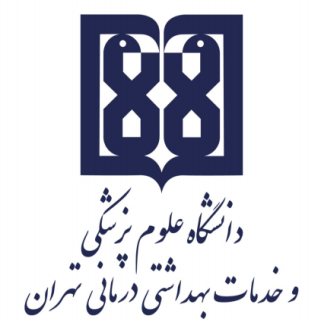 معاونت آموزشيمركز مطالعات و توسعه آموزش علوم پزشکیواحد برنامهریزی آموزشیچارچوب  طراحی«طرح دوره»اطلاعات درس:گروه آموزشی ارایه دهنده درس:گروه پرستاری مراقبت ویژه عنوان درس:کارگاه احیای مقدماتی و پیشرفته در بانوان باردارکد درس:	نوع و تعداد واحد: 8 ساعت/ نیم واحد نام مسؤول درس: دکتر فاطمه بهرام نژادمدرس/ مدرسان:       دکتر فاطمه بهرام نژادپیشنیاز/ همزمان: -رشته و مقطع تحصیلی: کارشناسی ارشد پرستاری اورژانساطلاعات مسؤول درس:رتبه علمی:دانشیاررشته تخصصی:آموزش پرستاری محل کار: دانشکده پرستاری و مامایی، دانشگاه علوم پزشکی تهران تلفن تماس:02161054416نشانی پست الکترونیک:bahramnezhad.f@gmail.comتوصیف کلی درس (انتظار میرود مسؤول درس ضمن ارائه توضیحاتی کلی، بخشهای مختلف محتوایی درس را در قالب یک یا دو بند، توصیف کند): این کارگاه در نظر دارد، اصول کلی احیای قلبی ریوی مقدماتی و پیشرفته را در بانوان باردار با تاکید بر پیشگیری از آسیب به مادر و جنین به دانشجویان ارائه دهد. اهداف کلی/ محورهای توانمندی:اصول کلی احیای مقدماتی و پیشرفته در زنان بارداراهداف اختصاصی/ زیرمحورهای هر توانمندی:پس از پایان این درس انتظار میرود که فراگیر:اصول کلی تغییرات فیزیولوژیک وپاتولوژیک در زنان باردار را شرح دهد.احیای پایه زنان باردار را توضیح دهد. روشهای احیا ی پیشرفته زنان باردار(PVT-PVT ) را بدون خطا بیان کند. ماساژ قلبی  در زن باردار را انجام دهد. مانور بازکردن راه هوایی در زن باردار را روی مولاژ انجام دهد. نکات قابل ارزیابی در CPR بارداران نسبت به غیر بارداری را توضیح دهد. نحوه استفاده از الکتروشوک را در احیای مادر باردار شرح دهد. داروهای مورد استفاده در حین احیای قلبی ریوی مادر باردار  را بیان کند. آمادگی مادر باردار را در طول فرایند احیای قلبی ریوی برای سزارین شرح دهد. علائم برگشت حیات را شرح دهد. رویکرد آموزشی: روشهای یاددهی- یادگیری با عنایت به رویکرد آموزشی انتخاب شده:رویکرد مجازی کلاس وارونه 	 یادگیری مبتنی بر بازی دیجیتال یادگیری مبتنی بر محتوای الکترونیکی تعاملی* یادگیری مبتنی بر حل مسئله (PBL) 	 یادگیری اکتشافی هدایت شده 	* یادگیری مبتنی بر سناریوی متنی 	 یادگیری مبتنی بر مباحثه در فروم 	سایر موارد (لطفاً نام ببرید) -------رویکرد حضوری سخنرانی تعاملی (پرسش و پاسخ، کوئیز، بحث گروهی و ...) 	 بحث در گروههای کوچک 	 ایفای نقش 	 یادگیری اکتشافی هدایت شده 	 یادگیری مبتنی بر تیم (TBL) 	* یادگیری مبتنی بر حل مسئله (PBL) 	* یادگیری مبتنی بر سناریو 		 استفاده از دانشجویان در تدریس (تدریس توسط همتایان) 	* یادگیری مبتنی بر بازی سایر موارد (لطفاً نام ببرید) -------رویکرد ترکیبیترکیبی از روشهای زیرمجموعه رویکردهای آموزشی مجازی و حضوری، به کار میرود.لطفا نام ببرید ....................تقویم درس:وظایف و انتظارات از دانشجو:منظور وظایف عمومی دانشجو در طول دوره است. وظایف و انتظاراتی  نظیر حضور منظم در کلاس درس، انجام تکالیف در موعد مقرر، مطالعه منابع معرفی شده و مشارکت فعال در برنامههای کلاسدانشجو موظف است در اسکیل لب به موقع حضور فعال داشته باشد.در تمرین و بررسی سناریوها حضور فعال داشته باشد.روش ارزیابی دانشجو: تکویني و تمرین سناریوها، حضور در كارگاهذکر نوع ارزیابی (تکوینی/تراکمی)                         ذکر روش ارزیابی دانشجوذکر سهم ارزشیابی هر روش در نمره نهایی دانشجوارزیابی تکوینی (سازنده): ارزیابی دانشجو در طول دوره آموزشی با ذکر فعالیتهایی که دانشجو به طور مستقل یا با راهنمایی استاد انجام میدهد. این نوع ارزیابی میتواند صرفا با هدف ارایه بازخورد اصلاحی و رفع نقاط ضعف و تقویت نقاط قوت دانشجو صورت پذیرفته و یا با اختصاص سهمی از ارزیابی به آن، در نمره دانشجو تأثیرگذار باشد و یا به منظور تحقق هر دو هدف، از آن استفاده شود.  نظیر: انجام پروژههای مختلف، آزمونهای تشخیصی ادواری، آزمون میان ترم مانند کاربرگهای کلاسی و آزمونک (کوییز) های کلاسی ارزیابی تراکمی (پایانی): ارزیابی دانشجو در پایان دوره است که برای مثال میتواند شامل موارد زیر باشد:  آزمونهای کتبی، شفاهی و یا عملی با ذکر انواع آزمونها برای مثال آزمونهای کتبی شامل آزمونهای کتبی بسته پاسخ اعم از «چندگزینهای»، «جورکردنی گسترده»، «درست- نادرست» و آزمونهای کتبی باز پاسخ اعم از تشریحی و کوته پاسخ، آزمونهای استدلالی نظیر آزمون ویژگیهای کلیدی، سناریونویسی با ساختن فرضیه و ....، آزمونهای عملی که برای مثال میتواند شامل انواع آزمونهای ساختارمند عینی نظیر OSCE، OSLE و ... و یا ارزیابی مبتنی بر محل کار با استفاده از ابزارهایی نظیرDOPS، لاگبوک، کارپوشه (پورت فولیو)، ارزیابی 360 درجه و ..... باشد.      منابع: منابع شامل کتابهای درسی، نشریههای تخصصی، مقالهها و نشانی وبسایتهای مرتبط میباشد.CPR & ECC Guidelines - American Heart Association CPR مقالات مرتبط با احیای قلبی ریوی در زنان باردار  مجازی  حضوری* ترکیبینام مدرس/ مدرسانفعالیتهای یادگیری/ تکالیف دانشجو روش تدریسعنوان مبحثجلسهدکتر فاطمه بهارم نژاد مشارکت فعال در کلاس بحث در گروه های کوچک و حل مسئله تغییرات فیزیولوژیک در طی بارداری 1دکتر فاطمه بهارم نژاد مشارکت فعال در کلاس   و انجام کار عملی بحث در گروه های کوچک و حل مسئله / کار عملی عللی ایست قلبی ریوی در زنان باردار 2دکتر فاطمه بهارم نژاد مشارکت فعال در کلاس   و انجام کار عملی بحث در گروه های کوچک و حل مسئله / کار عملی اقدامات  احیای قلبی ریوی  پایه 3دکتر فاطمه بهارم نژاد مشارکت فعال در کلاس   و انجام کار عملی بحث در گروه های کوچک و حل مسئله / کار عملی اقدامات احیای قلبی ریوی پیشرفته 4دکتر فاطمه بهارم نژاد مشارکت فعال در کلاس   و انجام کار عملی بحث در گروه های کوچک و حل مسئله / کار عملی دارو درمانی در فرایند احیا یقلبی ریوی  زن باردار 5دکتر فاطمه بهارم نژاد مشارکت فعال در کلاس   و انجام کار عملی بحث در گروه های کوچک و حل مسئله / کار عملی بکارگیری الکتروشوک در زن بادار 6دکتر فاطمه بهارم نژاد مشارکت فعال در کلاس   و انجام کار عملی بحث در گروه های کوچک و حل مسئله / کار عملی علائم برگشت حیات 7دکتر فاطمه بهارم نژاد مشارکت فعال در کلاس   و انجام کار عملی بحث در گروه های کوچک و حل مسئله / کار عملی مدیریت بیمار برای سزارین 8دکتر فاطمه بهارم نژاد مشارکت فعال در کلاس   و انجام کار عملی بحث در گروه های کوچک و حل مسئله / کار عملی اقدامات حمایتی پس از تجدید حیات 9دکتر فاطمه بهارم نژاد مشارکت فعال در کلاس   و انجام کار عملی بحث در گروه های کوچک و حل مسئله / کار عملی نکات اخلاقی در احیای قلبی ریوی زن باردار 10